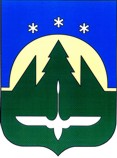 АДМИНИСТРАЦИЯ ГОРОДА ХАНТЫ-МАНСИЙСКАХанты-Мансийского автономного округа-ЮгрыПОСТАНОВЛЕНИЕот  _________________                                                                          №  _____О внесении изменений в постановлениеАдминистрации города Ханты-Мансийскаот 27.01.2015 №34 «О закреплении муниципальных общеобразовательных организаций города Ханты-Мансийска, подведомственных Департаменту образования Администрации города Ханты-Мансийска, за определенными территориямимуниципального образования город Ханты-Мансийск»В соответствии с пунктом 6 части 1 статьи 9 Федерального закона от 29.12.2012 №273-ФЗ «Об образовании в Российской Федерации», приказом Министерства образования и науки Российской Федерации от 22.01.2014 №32 «Об утверждении порядка приема граждан на обучение по образовательным программам начального общего, основного общего и среднего общего образования», руководствуясь статьей 71 Устава города Ханты-Мансийска:1.Внести в постановление Администрации города Ханты-Мансийска от 27.01.2015 №34 «О закреплении муниципальных общеобразовательных организаций города Ханты-Мансийска, подведомственных Департаменту образования Администрации города Ханты-Мансийска, за определенными территориями муниципального образования город Ханты-Мансийск» (далее - постановление) изменения, изложив приложение к постановлению в новой редакции согласно приложению к настоящему постановлению.2.Настоящее постановление вступает в силу после его официального опубликования.Глава города Ханты-Мансийска                                                  М.П. РяшинПриложениек постановлению Администрациигорода Ханты-Мансийска от ________ №_____Муниципальные общеобразовательные организации города Ханты-Мансийска, подведомственные Департаменту образования Администрации города Ханты-Мансийска, закрепленные за определенными территориями муниципального образования город Ханты-МансийскNп/пПереченьобщеобразовательныхорганизацийТерритории, за которыми закреплены  общеобразовательные организации (улица, дом)1. Муниципальное бюджетное общеобразовательное учреждение «Средняя общеобразовательная школа №1 имени Созонова Юрия Георгиевича» Улицы: Энгельса: нечетная сторона с №3 по №15а, четная сторона №12,14, 16;Комсомольская: нечетная сторона с №29 по №63, четная сторона с №28 по №56; Ленина: нечетная сторона с №39 по №49а, четная сторона с №40 по №50а, б;Пионерская: нечетная сторона с №25 по №67,четная сторона с №22 по №68; Дзержинского; Елены Сагандуковой (кроме дома №18);Лесная; 8 Марта; Карла Маркса;Павлика Морозова;пер. Озерный; пер. Единства;пер. Сибирский;Рознина: нечетная сторона с №79 по №105, четная сторона с №78 по №116; Октябрьская: с № 1 по № 16;пер. Весенний;Безноскова: нечетная сторона с №1 по №15,четная сторона с №2 по №12; Тургенева: с №1 по №12;Мира: дома №14, №14а Гагарина: нечетная сторона с №27 по №35, четная сторона с №26 по №482.Муниципальное бюджетное общеобразовательное учреждение «Средняя общеобразовательная школа №2» Улицы: Объездная: дом №24;Луговая: с №1 по №43;Заречная;Заводская; Свободы; Кирова: нечетная сторона с №1 по №6, четная сторона с №2 по №102; Некрасова;Горького; пер. Курортный; Иртышская; Ермака; Зырянова; Никифорова; Конева; Пристанская; Чапаева; Пролетарская; Матросова; пер. Советский; Гагарина: нечетная сторона с №255 по №297,четная сторона с №254 по №290;Мичурина; Краснопартизанская;                              пер. Рабочий;                                    Набережная;                                      Бориса Щербины;                                       Ледовая: нечетная сторона с №21 по №51, четная сторона с №26 - №32;                          Барабинская: нечетная сторона с №3 по №27;     Апрельский;                                 Есенина: с №1 по №13;Самаровская;Шмидта;  Орджоникидзе;                                    Федорова;                                        пер. Речников;                                   пер. Флотский;                                   пер. Комбинатский;                               пер. Труда;                                           Садовая;                                         пер. Кедровый;                                   Олега Кошевого;проезд Первооткрывателей                         3.Муниципальное бюджетное общеобразовательное учреждение «Средняя общеобразовательная школа с углубленным изучением отдельных предметов №3»Улицы:                                           Доронина;                                        Калинина: нечетная сторона с №1 по №33,четная сторона с №2 по №34;                           Лопарева;                                        Ленина: нечетная сторона с №65 по №97, четная сторона с №60 по №88;        Крупской: нечетная сторона с №3 по №7,четная сторона с №2 по №12;         Мира: нечетная сторона с №21 по №45,четная сторона с №48 по №68; Чехова: с №2 по №58; Красноармейская: четная сторона с №14 по №54;                   Чкалова: нечетная сторона с №1 по №47, четная сторона с №2 по №56;                           Маяковского;                                     Островского;                                 Патриса-Лумумбы: нечетная сторона с №1 по №43, четная сторона с №2 по №48;  Шевченко: нечетная сторона №1 по №29а,четная сторона с №2 по №22 а;Геологов;                                        Парковая; Восточная; пер. Энергетиков;Дунина-Горкавича 4.Муниципальное бюджетное общеобразовательное учреждение «Средняя общеобразовательная школа №4»Улицы:                                           Барабинская: четная сторона с №4 по №30;       Объездная: кроме дома №24; Есенина: №17, №18;                                        Анны Коньковой;Георгия Величко;Бориса Лосева;пер. Майский;Рыбацкая                            5.Муниципальное бюджетное общеобразовательное учреждение «Средняя общеобразовательная школа №5» Улицы:                                           Свердлова;        Комсомольская: нечетная сторона с №65 по №79,четная сторона с №58 по №74;                   Крупской: нечетная сторона с №9 по №31, четная сторона с №20 по №38;Студенческая: четная сторона с №14 по №28;                          Чкалова: нечетная сторона с №53 по №61, четная  сторона с №64 по №76;                          Красноармейская: нечетная сторона с №1 по №5, четная сторона с № 2 по № 4;                    Безноскова: нечетная сторона с №17 по №71,     четная сторона с №14 по №64;                   Энтузиастов;                                     Титова;                                          Новая;                                           Октябрьская: нечетная сторона с №17 по №55,    четная сторона с №18 по №56;                   Водопроводная: с №1 по №39;                    Калинина: нечетная сторона с №57 по №113,      четная сторона с №36 по №64;                   Рознина: нечетная сторона с №107 по №159,      четная сторона с №118 по №160;                 Колхозная;                                       Пионерская: нечетная сторона с №69 по №117,    четная сторона с №70 по №120;                  пер. Надежды;                                    Песчаная;                                        Тенистая;                                        Светлая;                                         Башмаковых;                                      Звездная;                                        Боровая;Раздольная; Степная;Межевая;                                     Уральская; Осенняя; Молодежная;Тихая;Кооперативная; Сельскохозяйственная;пер. Бобровский;Загорская; пер. Тепличный; Малиновая; пер. Дачный;Аграрная;пер. Юганский;Новогодняя;Новаторов;пер. Рождественский;Землеустроителей;Васильковая;Урожайная;Ломоносова;Олимпийская;60 лет Победы;Западная;Подпругина,Учительская;Арефьевой;Кузьмы Шагута;Лиственный проезд;Михаила Знаменского;Сиреневая;проезд Хвойный;проезд Зимний;СОТ «Надежда»; СОК «Урожай»;СОТ «Связист-2»;СОК «Стрижкино»;СОК  «Учитель»;СОТ «Электрон»;СОТ «Кооператор»;СОТ «Югра» 6.Муниципальное бюджетное общеобразовательное учреждение «Средняя общеобразовательная школа №6 имени Сирина Николая Ивановича» Улицы:                                           Пушкина;                                         Коминтерна;                                      Ленина: нечетная сторона с №1 по №23, четная сторона с №2 по №24;                           Рознина: нечетная сторона с №1 по №73, четная сторона с №2 по №76;                           Энгельса: четная сторона с №26 по №60, нечетная сторона с №23 по №45;         Комсомольская: нечетная сторона с №1 по №21, четная сторона с №2 по №18;                    Большая Логовая;                                 Пионерская: нечетная сторона с №1 по №15,      четная сторона с №2 по №18;                    пер. Первомайский;                               Собянина;                                        Механизаторов;                                   Обская;                                          Промышленная;                                    Сирина;                                          Северная;                                        Пискунова;                                       Затонская;                                    Елены Сагандуковой: дом №18                                          7.Муниципальное бюджетное общеобразовательное учреждение «Центр образования «Школа-сад №7»Улицы: Студенческая: нечетная сторона с №1 по №17б;                          Мира: нечетная сторона с №51 по №151,четная сторона с №70 по №126; Красноармейская: нечетная сторона с №17 по №63;Ленина: четная сторона с №90 по №106 а, нечетная сторона №101 по №117;Шевченко: нечетная сторона №31 по №59,четная сторона с №22 по №56;                        Чехова: с №61 по №86.Патриса-Лумумбы: нечетная сторона с №45 по №83, четная сторона с №50 по №82;Строителей;Менделеева;                                      пер. Геофизиков;Тобольский тракт;                                  Газовиков;   Зеленая;                                     Рассветная;                                      Солнечная;                                       Сосновый бор;                                    Уренгойская;                                     Таежная;                                         Радужная;                                        Грибная;                                         Родниковая;                                      Фестивальная;                                    Центральная;                                     Ягодная;                                         пер. Почтовый;                                   пер. Юности;                                     Горная;                                          Еловая;Индустриальная;Магистральная.                                          Дачи 3-20 км автодороги Ханты-Мансийск - Тюмень:СНТ «Виктория»; ТСН СОНТ «Виктория-2»;СТСН «Геофизик»; СОНТ «Движенец»; СОК «Бытовик»;СОТ «Электрон»;СОК «Витамин»;ДТСН «Кедр»;СНТ «Учитель-3»;ТСН СОНТ «Фиалка»;СОНТ «Ясная поляна»;СТСН «Учитель» (ЛЭП);СОТ «Стоматолог»;СНТ «Родник»;ТСН «ДНТ «Маяк»;ТСН СОНТ «Надежда»;ТСН СОНТ «Светлана зона 1»;СОТ «Спартак»;ТСН СОНТ  «Кузя»;ТСН СОНТ Медик»;ТСН СОНТ Медик-1»;ТСН СОНТ Медик-2»;ТСН СОНТ «Следопыт»;СОТ «Церковь»;СОТ «Дружба»;СОТ «Тайга-2»;СТО «Соболь»;СОТ «Поплавок»;ТСН СОНТ «Дорожник-2»;СОТ «Агата»;ТСН СОНТ «Белка»;ТСН СОНТ «Нептун»;СОТ «Рыбник»;СОК «Рябинушка»;СОТ «Газовик»;СНТ «Автомобилист»;СОТ «Рубин»; СОК «Светлана зона 2»;СОТ «Заречный»;СОТ «Геолог»;СОНТ «Наука»;СОК «Ветеран»; СОК «Строитель»;СОК «Садовый»;СНТ «Геофизик-2»;СОК «Коммунальник»; СОТ «Связист»;СОТ «Авиатор»; СОК «Полет»;СОК «Лесной»;СОНТ «Аграрник»;СОТ «Аграрник -2»; СОТ «Здоровье»;СОК «Кооператор»;СОТ «Парус»;СОК «Тайга»;ДНТ «Разведчик»;СОТ «Геотранс»;СОТ «Дорожник»;СОТ «Дорожник-3»;СОТ «Разлив»;СОТ «Речник 1»; СОТ «Речник 2»; СОТ «Речник 3»;СНТ «Экспресс»;СОТ «Киновидеопредприятие»;СОТ «Лимпопо»;СОНТ СН «Приозерный»;СОТ «Прогресс»;СНТ «Прометей»;СНТ «Рыбник – 2»;ТСН СОНТ "УПТВСиИС»;СОТ «Эколог»;СОК «Лесной-2»8.Муниципальное бюджетное общеобразовательное учреждение «Средняя общеобразовательная школа №8»Улицы:Гагарина: нечетная сторона с №47 по №245,     четная сторона с №50 по №236;                 Посадская;                                       Рябиновая;                                       Полевая;                                         Спортивная;                                      Снежная;                                         Югорская;                                        пер.  Южный;                                      Отрадная;                                        пер. Нагорный;                                   Березовская;                                     Сургутская;                                      Лермонтова;                                      Школьная;                                        Ключевая;                                        Красногвардейская;                               Сутормина                                                                            9.Муниципальное бюджетное общеобразовательное учреждение «Гимназия №1» Улицы:                                           Ямская;Ледовая: нечетная сторона с №1 по №19, четная сторона с №2 по №24; Зеленодольская;Кирова: нечетная сторона с №65 по №75, четная сторона с №104 по №120; Крылова 